Úspěch Sokola Brandýs nad Labem v malém TeamGymu – 
Malá oblast Kolín 12. 11. 2016V sobotu 12. listopadu se děvčata z naší jednoty – T.J. Sokol Brandýs nad Labem – zúčastnila přeboru ČOS  v malém TeamGymu (v malé oblasti). Závod byl pod taktovkou Sokola Kolín opět perfektně připraven a zorganizován. Skvělý pocit z celého závodu byl v našem případě umocněn obrovským úspěchem, kdy naše holky obstály v obrovské konkurenci šestnácti týmů a obsadily 3. místo. Pro cvičenky i trenérky to byl opravdu nečekaný výsledek a úžasný zážitek. Náš tým postupuje na oblastní přebor, který se bude konat 15. 1. 2017 v Praze v Sokole Královské Vinohrady. Držte nám palce.T.J.Sokol Brandýs nad LabemLenka Vojtíková - náčelnice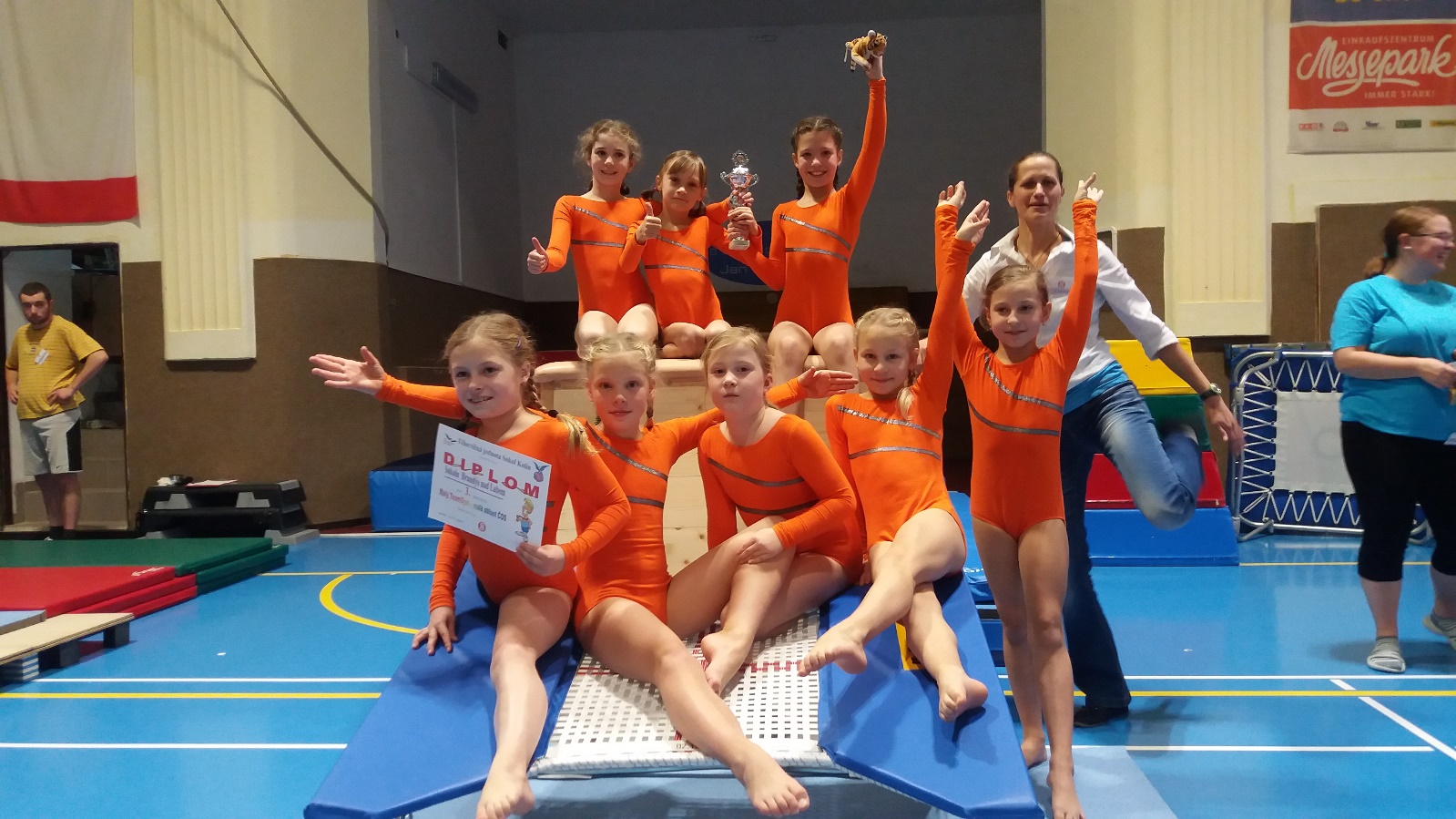 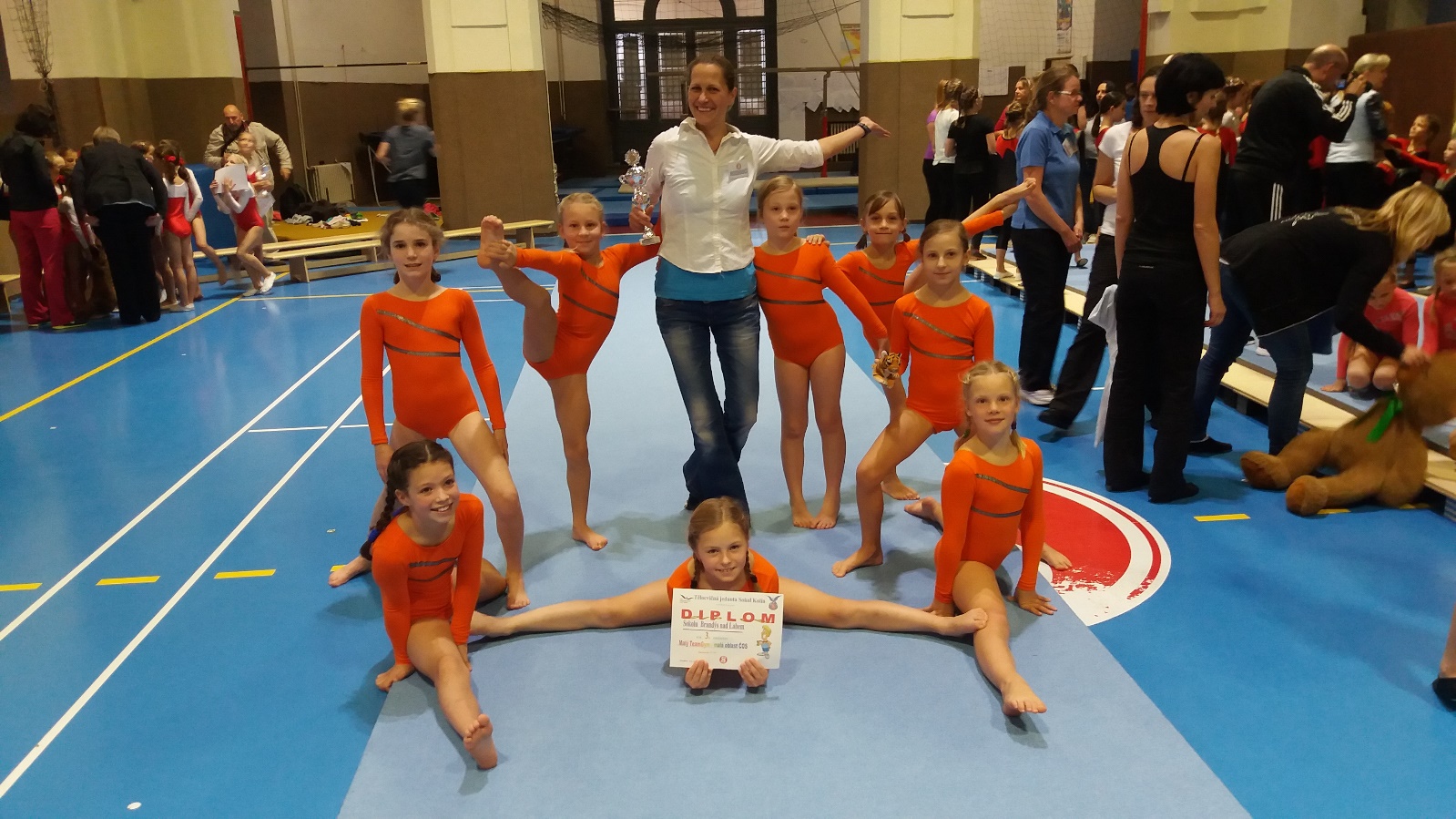 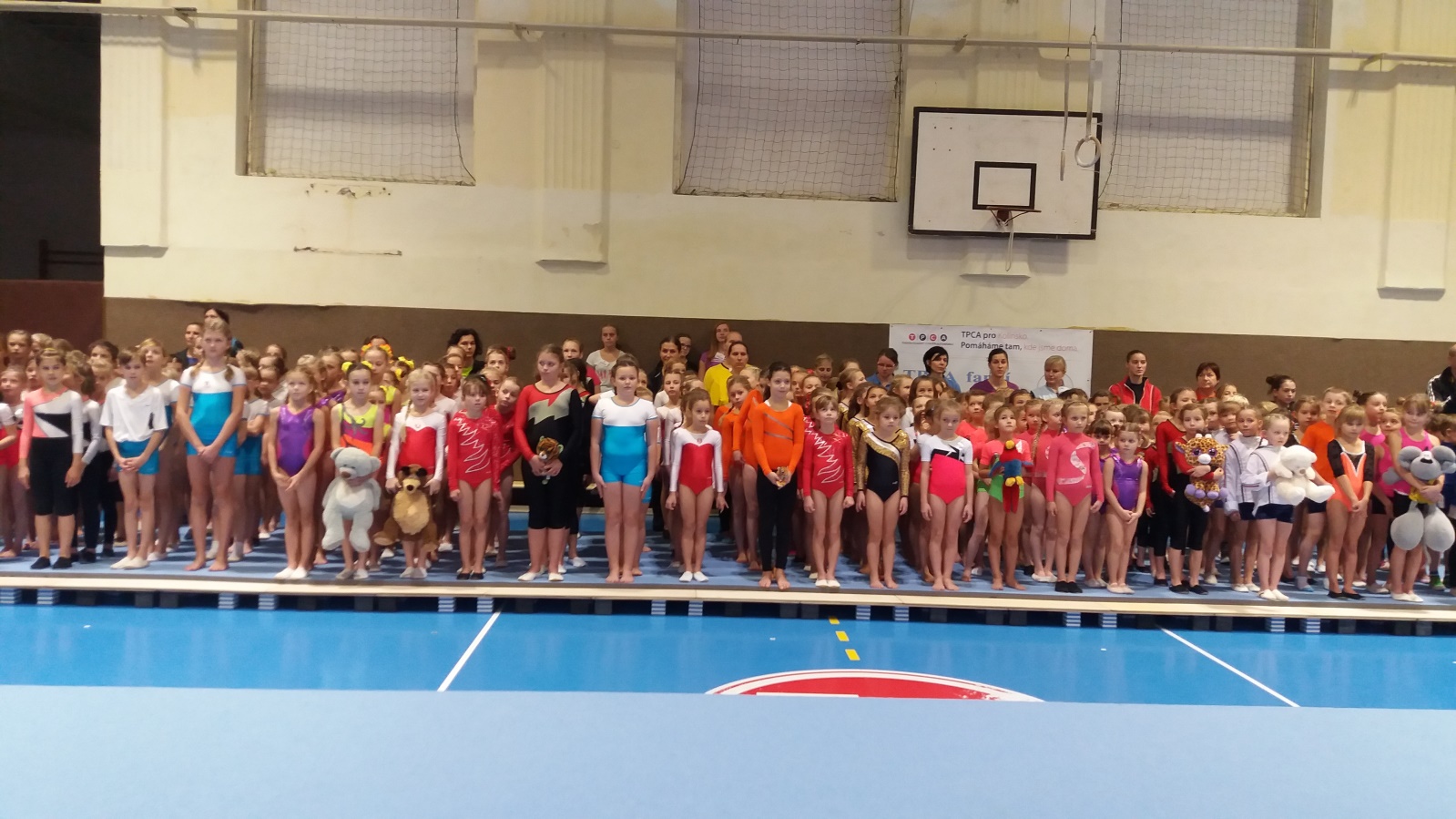 